Discharge ProcessI, 					 (print client name) have received the following prescription and non-prescription medication at my discharge from The Salvation Army 						 (Ministry Unit name) program.I understand that I am responsible for the self-administration of this medication and that The Salvation Army staff will not administer this medication to me.Approved by:Territorial Management BoardCanada and Bermuda TerritoryOnly the electronic version of this OP form is official and current.Operating FormCanada & Bermuda TerritoryOperating FormCanada & Bermuda TerritoryOperating FormCanada & Bermuda Territory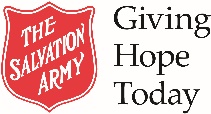 FormClient Medication Agreement - DischargeClient Medication Agreement - DischargeClient Medication Agreement - DischargePolicyMedication Safe StorageOP NumberPS 03.002Name of MedicationQuantityNotesStaffInitialsClient:Client:(Print)	First	Initial	LastSignaturedd-mm-yyyyStaff:Staff:(Print)	First	Initial	LastSignaturedd-mm-yyyyDocument Control InformationDocument Control InformationDocument Control InformationDocument Control InformationCategoryProgram Services:  Community & Social ServicesProgram Services:  Community & Social ServicesProgram Services:  Community & Social ServicesOffice of OversightSocial Services Social Services Social Services Approved Date<dd-MMM-yyyy>Next Review Date<dd-MMM-yyyy>Document HistoryDocument HistoryDocument HistoryDocument HistoryDocument HistoryVersionDate RevisedSummary of ChangesSummary of ChangesSummary of ChangesV-01New